			บันทึกข้อความส่วนราชการ    กองส่งเสริมการเกษตร   เทศบาลตำบลบ้านเดื่อ                                                 	  ที่   ชย ๕๔๐๐๗/                   วันที่      8  สิงหาคม   ๒๕๖6						                                                     เรื่อง	รายงานผลการดำเนินงานโครงการอบรมและส่งเสริมการเพาะเลี้ยงสัตว์น้ำ				     เรียน	นายกเทศมนตรีตำบลบ้านเดื่อ		ตามที่ กองส่งเสริมการเกษตร เทศบาลตำบลบ้านเดื่อ ได้ขออนุมัติจัดทำโครงการอบรมและส่งเสริมการเพาะเลี้ยงสัตว์น้ำ ตามแผนปฏิบัติการประจำปีการศึกษา 2566 โดยมีวัตถุประสงค์เพื่อเฉลิมพระเกียรติพระบาทสมเด็จพระเจ้าอยู่หัวและเพื่อพัฒนาอาชีพของเกษตรกรด้านเลี้ยงปลา โดยกำหนดดำเนินการใน
วันที่ 26 กรกฎาคม 2566  นั้น		ในการนี้ กองส่งเสริมการเกษตร ได้ดำเนินการโครงการอบรมและส่งเสริมการเพาะเลี้ยงสัตว์น้ำเรียบร้อยแล้ว การดำเนินงานบรรลุผลตามวัตถุประสงค์ และผ่านพ้นไปได้ด้วยดี กองส่งเสริมการเกษตร จึงขอรายงานผลการดำเนินงานตามโครงการอบรมและส่งเสริมการเพาะเลี้ยงสัตว์น้ำ รายละเอียดตามสิ่งที่ส่งมาด้วยนี้			จึงเรียนมาเพื่อโปรดทราบ(ลงชื่อ)		    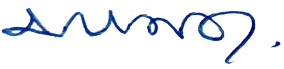                                             (นายเกียรติยศ จันทราภรณ์)                                            นักวิชาการเกษตร ปฏิบัติการ(ลงชื่อ)		                                                (นายลิขิต ประภาหาร)                                            ผู้อำนวยการกองส่งเสริมการเกษตร-.......................................................				-....................................................... (ลงชื่อ)								(ลงชื่อ)            (นายมาโนช หอมวงศ์)                                                          (นายวินัย เดชมาลา) ผู้อำนวยการกองช่าง รักษาราชการแทน                                          รองนายกเทศมนตรีตำบลบ้านเดื่อ         ปลัดเทศบาลตำบลบ้านเดื่อ                                              -.......................................................                                              (ลงชื่อ)                                                         (นายประเทือง ธรรมโชติ)                                                       นายกเทศมนตรีตำบลบ้านเดื่อ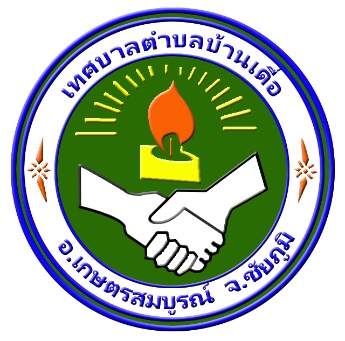 รายงานผลการดำเนินงานโครงการอบรมและส่งเสริมการเพาะเลี้ยงสัตว์น้ำเทศบาลตำบลบ้านเดื่อปีงบประมาณ พ.ศ. 2566จัดโดย กองส่งเสริมการเกษตร เทศบาลตำบลบ้านเดื่ออำเภอเกษตรสมบูรณ์ จังหวัดชัยภูมิรายงานผลการดำเนินงานโครงการอบรมและส่งเสริมการเพาะเลี้ยงสัตว์น้ำปีงบประมาณ พ.ศ. 2566หลักการและเหตุผล	การส่งเสริมการเพาะเลี้ยงสัตว์น้ำเป็นแนวทางหนึ่งในการเพิ่มผลผลิตสัตว์น้ำ เพื่อทดแทนการลดลงของสัตว์น้ำในแหล่งน้ำธรรมชาติ เพื่อให้มีผลผลิตสัตว์น้ำเพียงพอต่อความต้องการบริโภคสัตว์น้ำ เพื่อเป็นหลักประกันความมั่นคงทางอาหารและโภชนาการของราษฎรในชุมชน เป็นแหล่งอาหารโปรตีนราคาถูกและมีคุณค่าทางโภชนาการ ตลอดจน เป็นแหล่งอาชีพสร้างรายได้ของราษฎรในชุมชน นอกจากนี้การเพาะเลี้ยงเป็นอีกหนึ่งอาชีพที่สร้างรายได้ให้กับเกษตรกร ดังนั้น การพัฒนาด้านการเพาะเลี้ยงจำเป็นต้องมีการพัฒนาบุคลากรในภาคการเกษตรนั่นคือตัวเกษตรกรให้มีประสิทธิภาพ กลุ่มเกษตรกรที่เป็นเยาวชนรุ่นใหม่เป็นบุคคลที่มีศักยภาพในการพัฒนาด้านเทคโนโลยีด้านการเพาะเลี้ยงสัตว์น้ำ แต่ในปัจจุบันยังพบว่ากลุ่มเยาวชนรุ่นใหม่ยังมีความสนใจในภาคการเกษตรน้อยแต่มีแนวโน้มเพิ่มขึ้นหลังจากปัญหาการระบาดของโรคโควิด 19 เพื่อลดผลกระทบจากการแพร่ระบาดดังกล่าว ดังนั้นการส่งเสริมอาชีพด้านการเพาะเลี้ยงสัตว์น้ำจืดให้แก่เยาวชนเพื่อปลูกฝังให้ความรู้และความสำคัญของอาชีพการเพาะเลี้ยงสัตว์น้ำตามแนวทางเศรษฐกิจพอเพียงจึงเป็นแนวทางหนึ่งในการพัฒนาภาคการประมงด้านการเพาะเลี้ยงสัตว์น้ำวัตถุประสงค์	-เพื่อเฉลิมพระเกียรติพระบาทสมเด็จพระเจ้าอยู่หัว	-เพื่อถ่ายทอดองค์ความรู้และเทคโนโลยีด้านการเพาะเลี้ยงสัตว์น้ำจืดให้เกษตรกร	-เพื่อพัฒนาศักยภาพของเกษตรกรให้ยกระดับเป็นเกษตรกรต้นแบบด้านการเพาะเลี้ยงสัตว์น้ำจืด -เพื่อส่งเสริมและสนับสนุนให้เกษตรกรมีความรู้และทักษะด้านการเลี้ยงปลา -เพื่อพัฒนาอาชีพของเกษตรกรด้านการเลี้ยงปลา -ให้เกษตรกรมีอาชีพเสริม เพิ่มรายได้ในครัวเรือน -เพื่อให้เกษตรกรมีปลาไว้บริโภคและจำหน่ายวิธีการดำเนินการ	ดำเนินการอบรมโครงการอบรมและส่งเสริมการเพาะเลี้ยงสัตว์น้ำ -ฝึกอบรมเชิงปฏิบัติการด้านการเพาะเลี้ยงสัตว์น้ำจืด 	-บรรยายหลักการเพาะเลี้ยงสัตว์น้ำ การเลี้ยงปลาในกระชัง	-บรรยายโรคสัตว์น้ำ การปรับสภาพน้ำและหลักการผลิตอาหารเพื่อลดต้นทุน	-กิจกรรมปล่อยปลาเฉลิมพระเกียรติพระบาทสมเด็จพระเจ้าอยู่หัวระยะเวลาและสถานที่ในการดำเนินการ	จัดอบรมโครงการอบรมและส่งเสริมการเพาะเลี้ยงสัตว์น้ำ ณ อาคารศูนย์เยาวชนเทศบาลตำบลบ้านเดื่อ 
ในวันที่ 26 กรกฎาคม 2566งบประมาณ	งบประมาณ 30,000.-บาท	งบประมาณที่ใช้ในการดำเนินงานในครั้งนี้ เป็นเงิน 28,200.-บาท ดังนี้ผู้รับผิดชอบโครงการ	กองส่งเสริมการเกษตร เทศบาลตำบลบ้านเดื่อ อำเภอเกษตรสมบูรณ์ จังหวัดชัยภูมิประโยชน์ที่คาดว่าจะได้รับ	1.ประชาชนแสดงออกถึงความจงรักภักดีถวายแด่พระบาทสมเด็จพระเจ้าอยู่หัว	2.เกษตรกรที่เข้าร่วมโครงการฯ ได้รับการถ่ายทอดองค์ความรู้และเทคโนโลยีด้านการเพาะเลี้ยงสัตว์น้ำ สามารถนำไปพัฒนาเพื่อเพิ่มประสิทธิภาพการผลิตด้านการเพาะเลี้ยงสัตว์น้ำจืด	2.เกษตรกรมีความรู้เกี่ยวกับการเพาะเลี้ยงสัตว์น้ำ	3.เกษตรกรรู้จักการวางแผนการทำงาน	4.เกษตรกรมีอาชีพเสริม และมีรายได้จากการเพาะเลี้ยงสัตว์น้ำเพิ่มมากขึ้น	5.เกษตรกรมีแหล่งโปรตีนเพิ่มจากการบริโภคปลาสรุปผลการดำเนินงาน	การดำเนินโครงการอบรมและส่งเสริมการเพาะเลี้ยงสัตว์น้ำ ดำเนินการไปได้ด้วยดีและบรรลุตามวัตถุประสงค์ที่ตั้งไว้เกษตรกรเกษตรกรที่เข้าร่วมโครงการฯ ได้รับการถ่ายทอดองค์ความรู้และเทคโนโลยีด้านการเพาะเลี้ยงสัตว์น้ำ และสามารถนำไปพัฒนาเพื่อเพิ่มประสิทธิภาพการผลิตด้านการเพาะเลี้ยงสัตว์น้ำจืด ต่อไปภาพกิจกรรมการดำเนินงานโครงการอบรมและส่งเสริมการเพาะเลี้ยงสัตว์น้ำ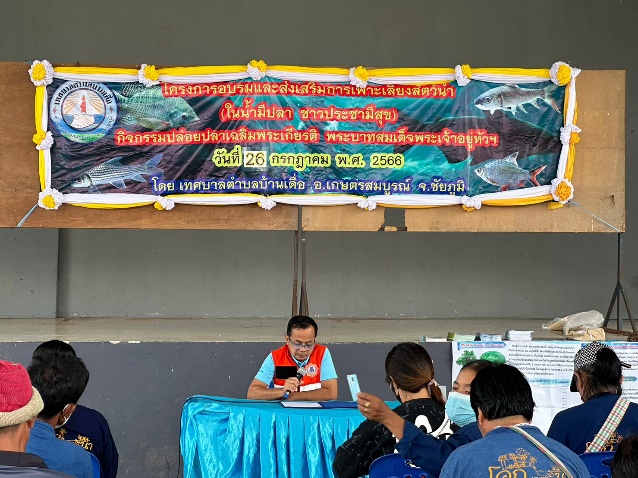 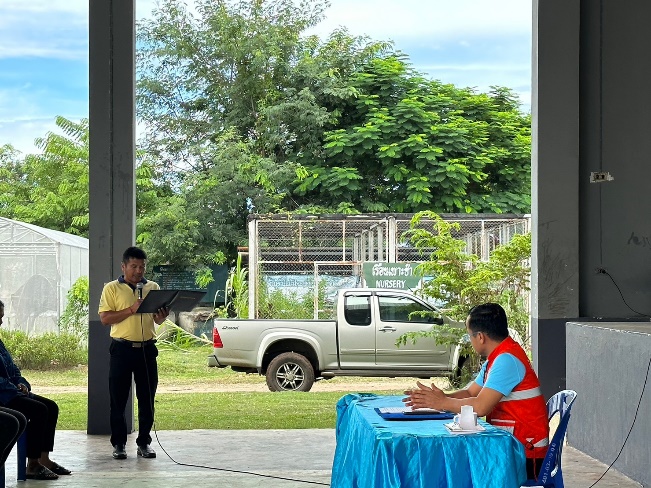 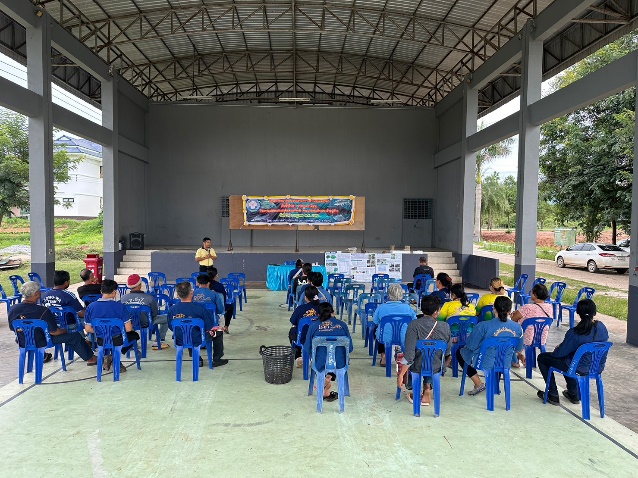 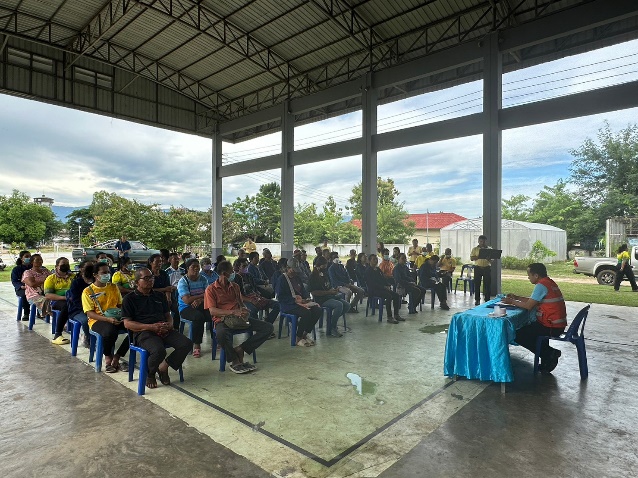 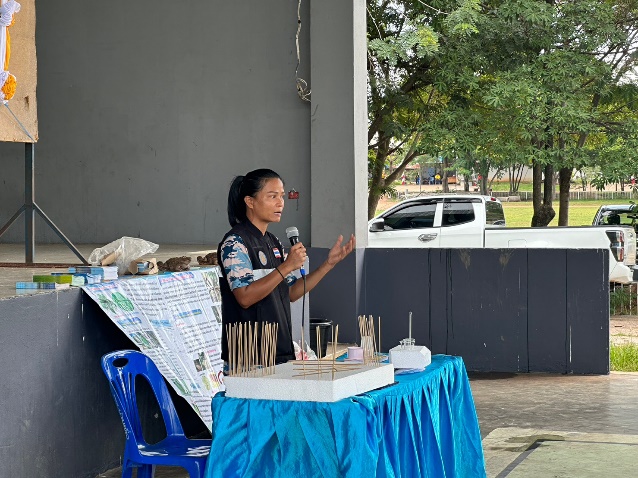 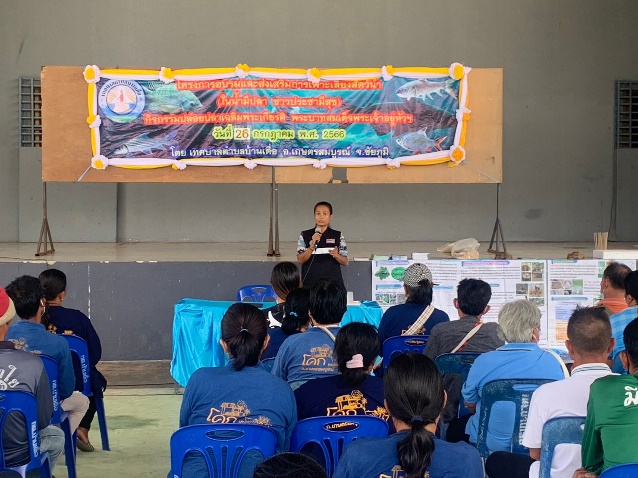 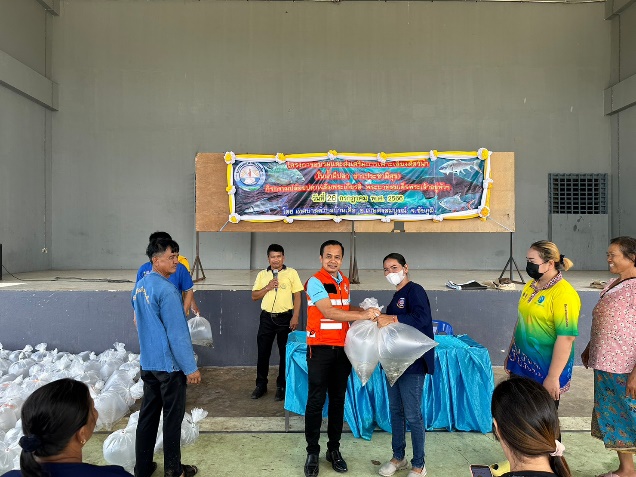 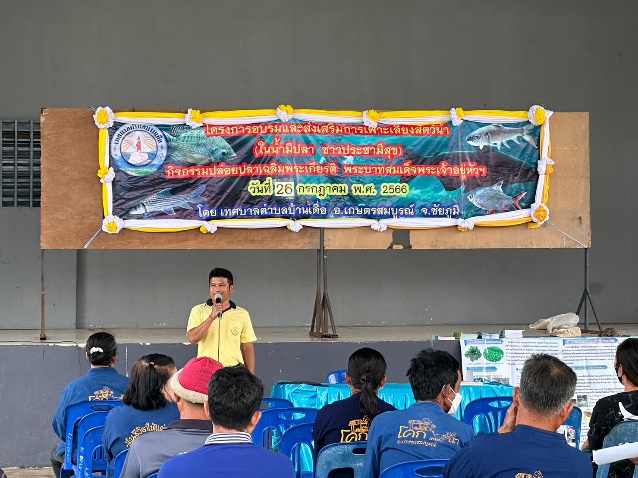 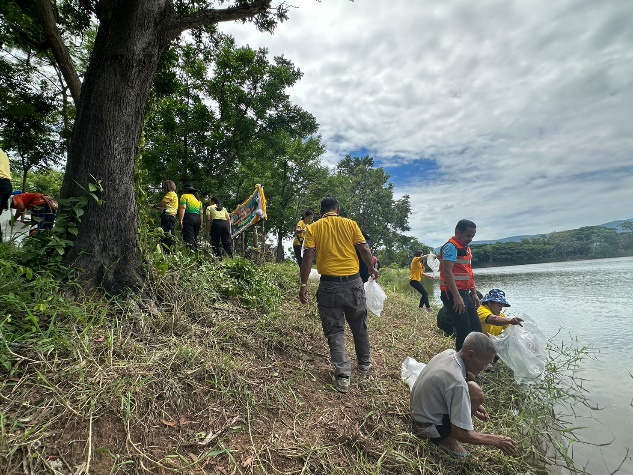 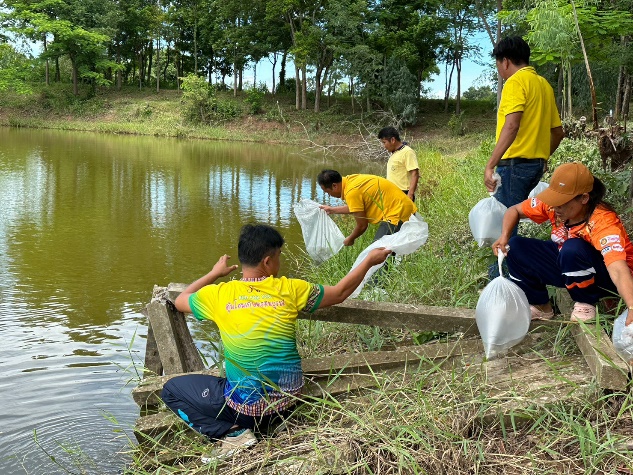 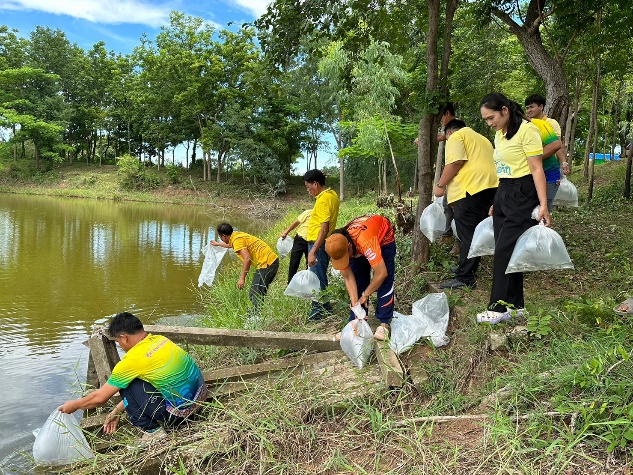 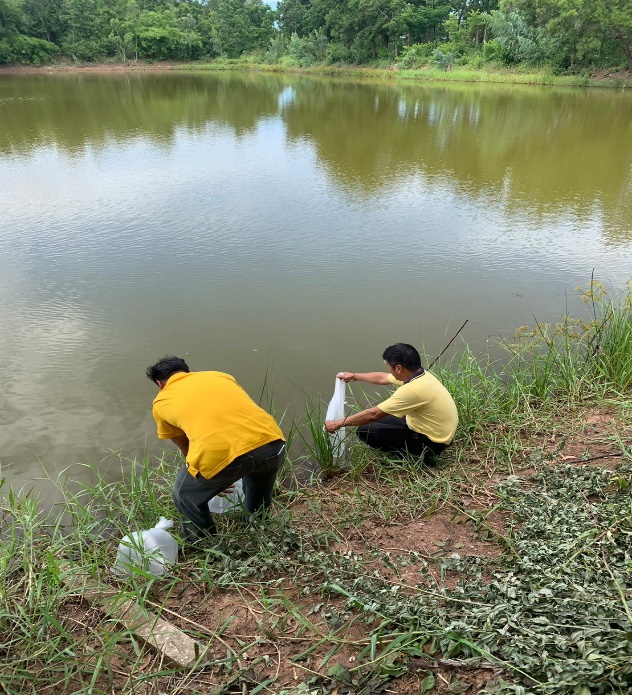 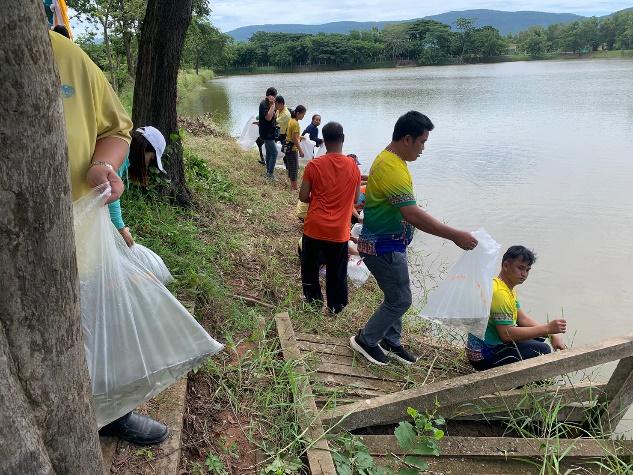 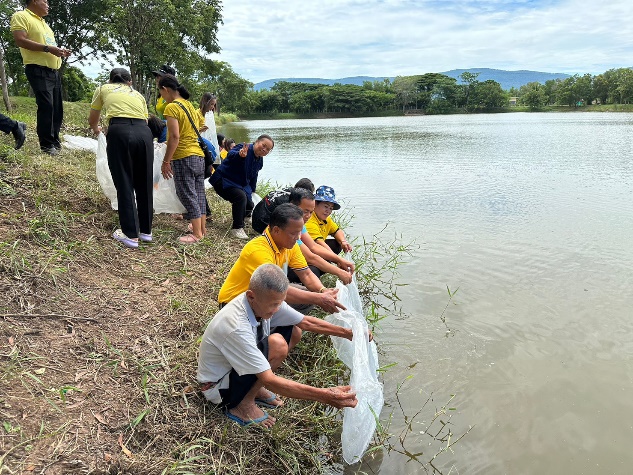 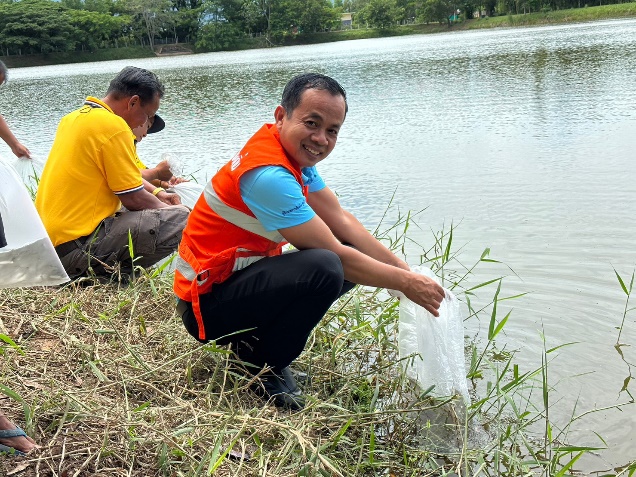 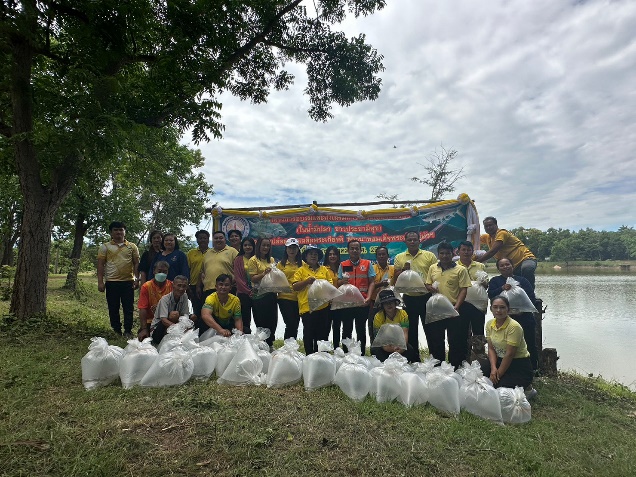 ลำดับที่รายการจำนวนเงิน (บาท)หมายเหตุ1ค่าอาหารว่างพร้องเครื่องดื่ม1,0502ค่าพันธุ์ปลาตะเพียน ขนาด 2-3 เซนติเมตร จำนวน 35,400 ตัว26,550ค่าพันธุ์ปลานิล ขนาด 2-3 เซนติเมตร จำนวน 35,400 ตัว26,550ค่าพันธุ์ปลานวลจันทร์ ขนาด 2-3 เซนติเมตร จำนวน 35,400 ตัว26,5503ค่าป้ายโครงการ ขนาด 1X4 เมตร จำนวน 1 ป้าย600รวมรวม28,200